Добрый день, дорогие мои ребята, сегодня тема нашего занятия: Рабочее оборудование ДСМ. Предлагаю вашему вниманию практические задания, по закреплению данной темы. Теоретические основы по данной теме вы получили на уроках спец.технологии. Внимательно читайте задания и успеха в выполнении.Практические задания:1.Перечислите основные сборочные единицы рабочего оборудования бульдозера.2.Расскажите их назначение, устройство и принцип действия.3. Под какой цифрой указан толкающий брус?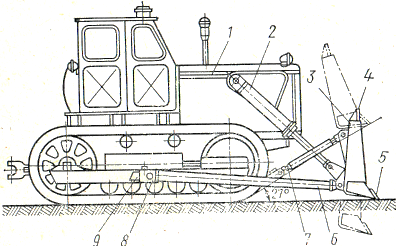          1 - 9        2 - 8           3 – 64.Под какой позицией на рисунке обозначен нож?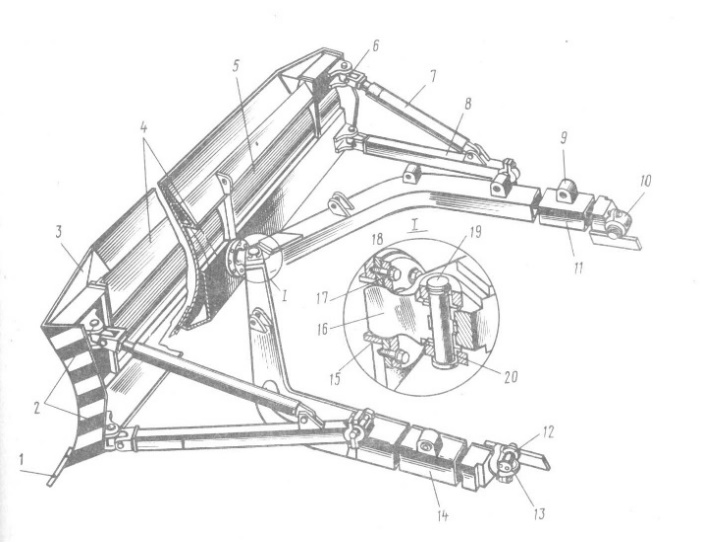 1. 6;     2. 2;     3. 3;     4. 1.5. 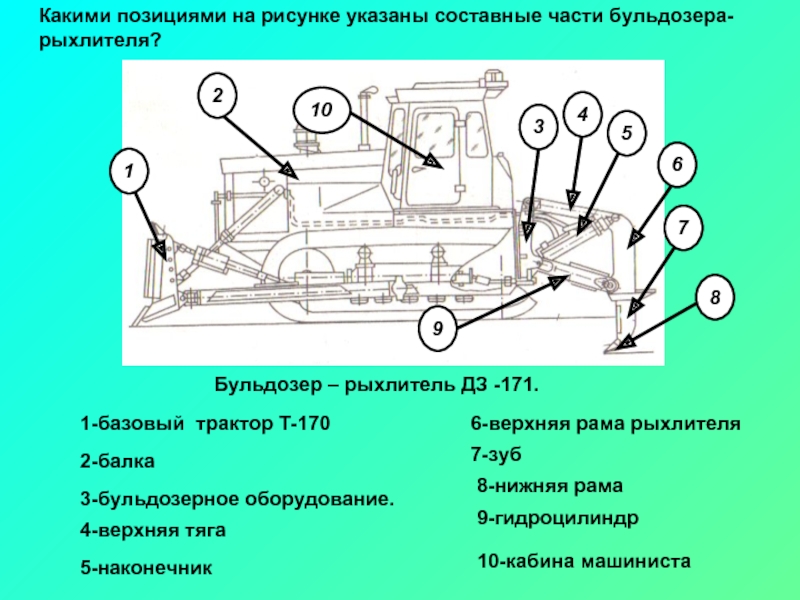 6. Назовите рабочее оборудование бульдозера ДЗ – 37. Расскажите их назначение.Рис.7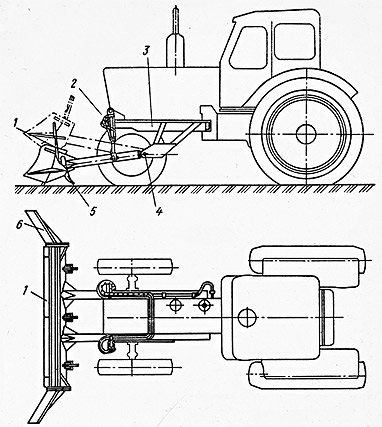 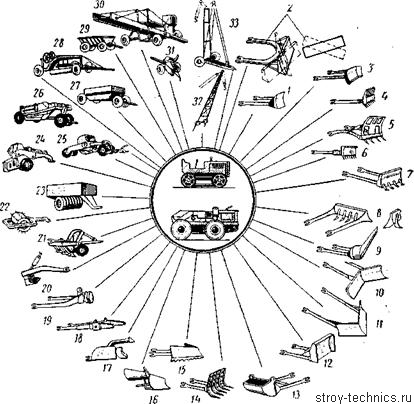 Рисунок 1.7.На данном рисунке 1 представлено  сменное оборудование к колесным и гусеничным тягачам: отвалы бульдозеров для гусеничных и колесных тракторов. Назовите их по позициям, например: 1 – неповоротный и т.д.